Unit 5 Lesson 6: Represent Numbers in Different WaysWU Which One Doesn’t Belong: Numbers in Different Ways (Warm up)Student Task StatementWhich one doesn’t belong?A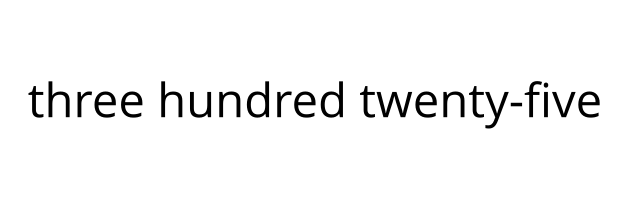 B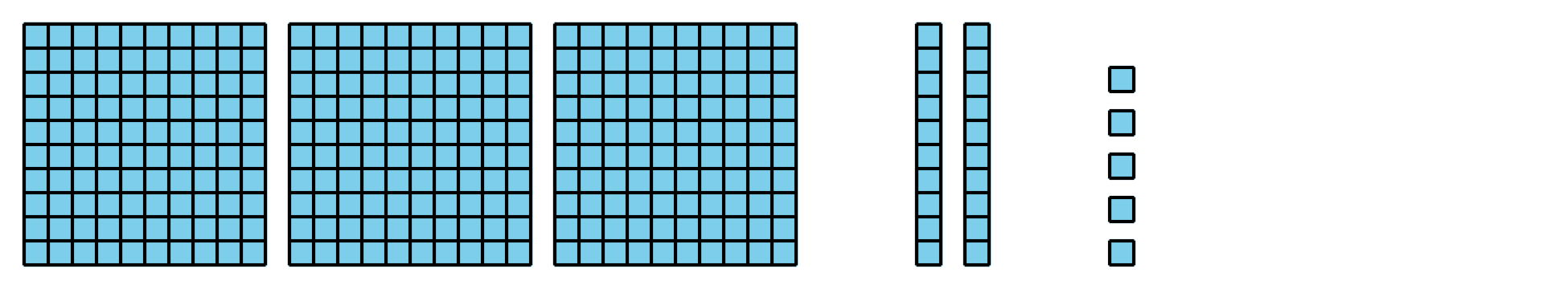 C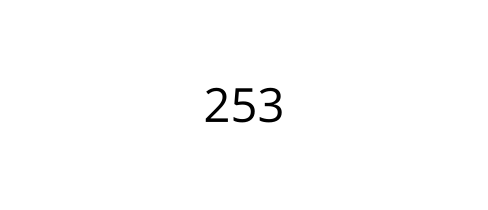 D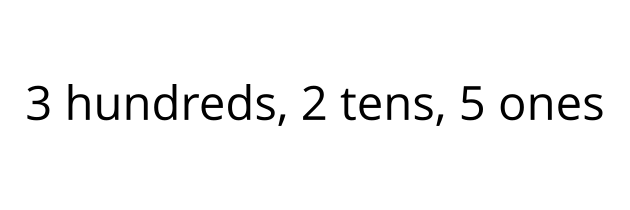 1 Numbers as WordsStudent Task StatementFill in the blanks to represent 248 with words. two ___________________ forty-________________Fill in the blanks to represent 562 with words. ______________ hundred _____________- _______Represent this number with words.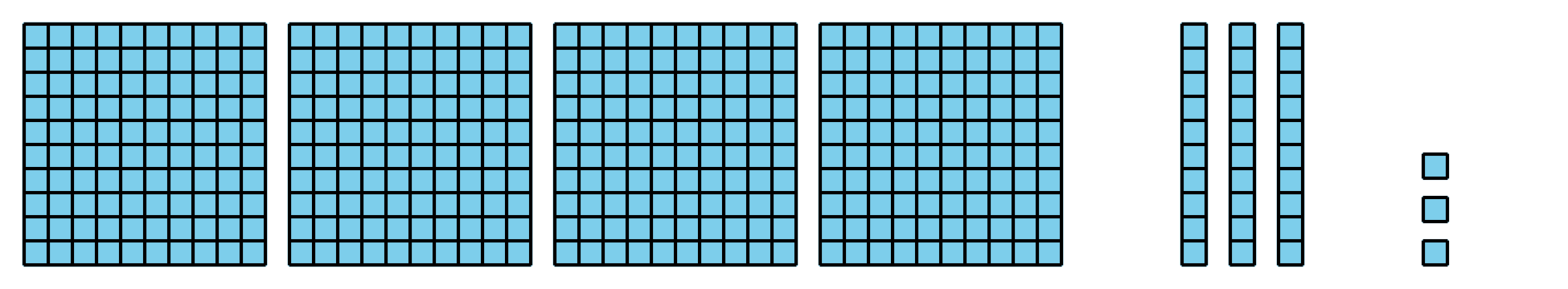 Represent 627 with words.Represent  with words.Represent three hundred eighteen in two different ways.2 Represent the NumbersStudent Task StatementRepresent the number on your poster. Be sure to represent the number using:a three-digit numbera base-ten diagramexpanded formwordsIf you have time: Represent the number using only tens and ones. Represent the number composed in a different way.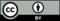 © CC BY 2021 Illustrative Mathematics®